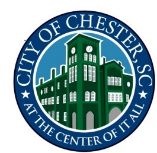 Public Works Committee MeetingJuly 19, 2023 – 5:30 pmVirtual OnlyMinutesPRESENT: Members of Council: Wade Young – Chair, Tabatha Strother, David ClaytorABSENT:  Councilwoman NelsonCall to OrderThe meeting was called to order by Councilwoman Strother at 5:01pmPrayerCouncilman Young offered prayer.Director’s ReportPublic Works Director, Regge McBeth updated the committee on the ADA Bathroom Project. The project is almost complete.Old BusinessInfovision Software SystemsMr. McBeth shared with the committee that the Infovision software does cover reports, permits and complaints and business licenses just to name a few. As of now, Mr. McBeth said with the current system, some of these options are limited.  Councilman Young wanted to know who would run the program. Mr. McBeth stated that the software will be maintained by. The City will own the information. Councilman Young wanted to know who would be inputting the information into the system. Mr. McBeth stated that the information will be inputted by staff. Councilwoman Strother wanted to know who that designated person would be. Mr. McBeth stated that he would be putting the information into the system. Councilman Claytor wanted to know if payment would be accepted via the system. Mr. McBeth stated that the software would be connected to the current payment system. No monies would be taken. If someone comes into the office, he will only accept credit card or money orders. Councilman Young gave an overview of what Infrovision is. The program will create reports, create certificate of occupancies and hopes that it will help the City to stay on the cleaner side. The system also tracks citations. CMD is something that can be looked into down the road. Councilman Young suggested training for the software. Councilwoman Strother made a motion to accept the Infovision software to be taken full Council. Councilman Young second the motion. The vote was unanimous (3-0). Water Bill InsertsCouncilwoman Strother stated that the timeline for CMD inserts is August 2023. CommentsNoneWith no other business, Councilwoman Strother made a motion to adjourn the meeting. The meeting was adjourned at 5:55pm.Respectfully Submitted,Marquita FairMunicipal Clerk   